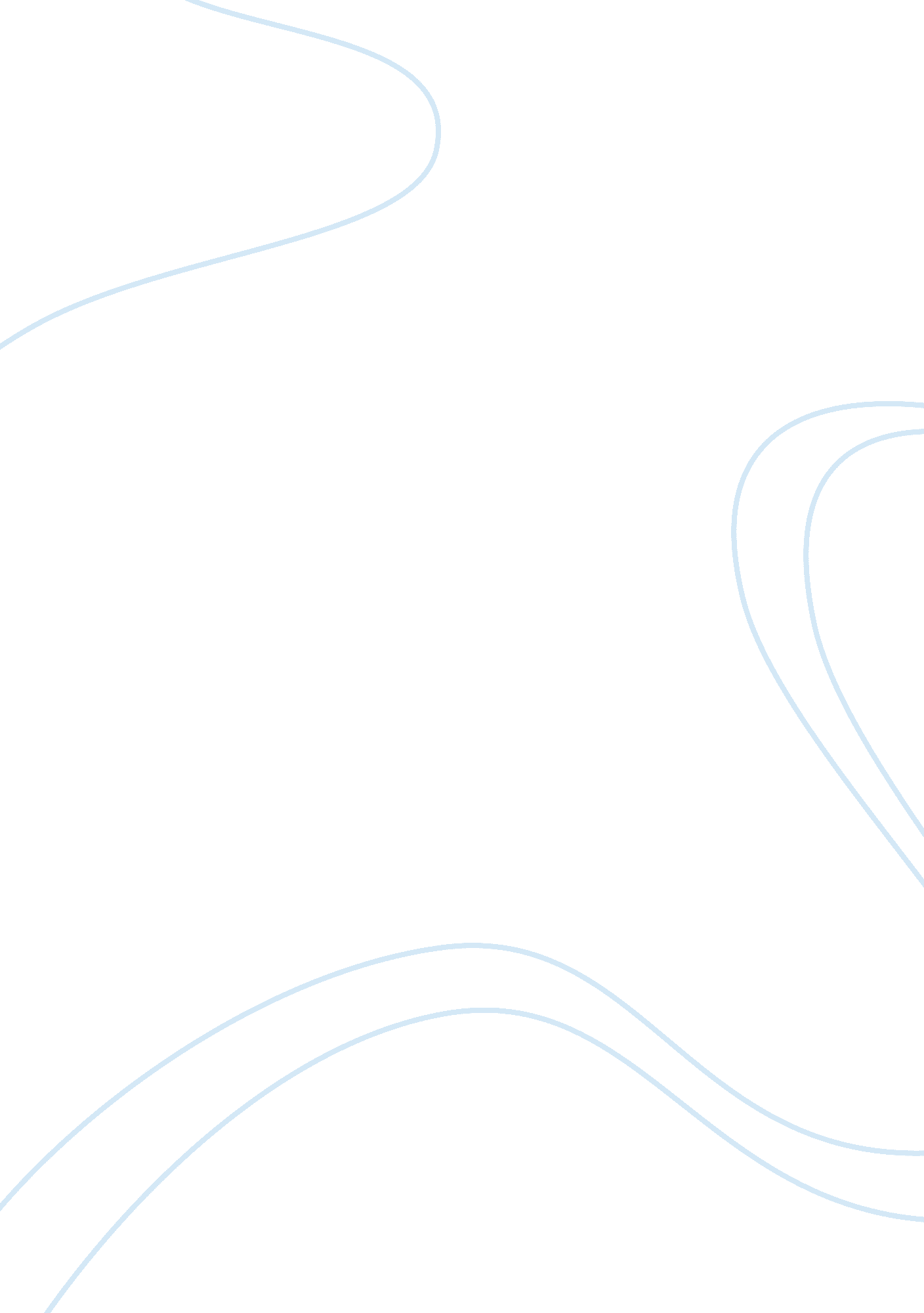 Sample research paper on gender and communication in when harry meets sallySociology, Communication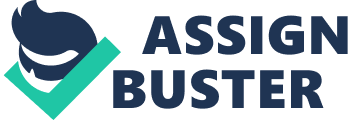 Movie Synopsis Harry Burns (Billy Crystal) and Sally Albright (Meg Ryan) are outsiders who get together for utilitarian reasons: a cross-country auto ride in which they impart gas expenses and driving. She sizes him up as rough and unfeeling; he sees her as guileless and fanatical. When they complete their voyage, they are happy to part ways. However, the auto ride is simply the beginning of their relationship-and the start of a look at male and female correspondence styles. In their discussions, Harry and Sally frequently show correspondence designs like those found in sexual orientation related exploration. For example, Harry has a tendency to treat examination as verbal confrontations. He consistently tells jokes and delights in having the first and last word. He seldom makes inquiries however is speedy to answer them. Harry self-unveils with his amigo Jess (Bruno Kirby) however just while viewing a football game or taking swings at a batting cage. The story closes with a solid feeling of trust for cross-sex correspondence. It is expected to a limited extent to Harry's figuring out how to " talk an alternate dialect." The malice of his initial communications with Sally diminishes when he communicates sympathy (much amazingly) in a chance book shop meeting. By motion picture's end, he offers warm and definite depictions of why he appreciates being with and around her. Plainly, they are companions and in addition bears, which appears to make their correspondence stronger. It likewise helps them satisfy an objective of most films: the completion proposes they have a decent opportunity to live " cheerfully ever after." Analysis At the point when Harry met Sally and When Harry met Sally both take part in the " contemporary phrasings" which, as researchers puts it, " characterize male/female fellowship as per what it is definitely not". Ideas, for example, "'simply companions,' 'just companions,' 'not sweethearts'" all " basically depict fellowship adversely" (De Choudhury et al 1) and vouch for our absence of originations of male-female relations outside heteronormative skeletons. The movies' plots affirm those structures in denying choices to hetero sentiment. I might want to propose that at the center of the " companions turned significant others" subject is a specific dynamic of resemblance and distinction, and that the portrayal of a methodology of move from kinship to sentiment permits a generation of contrast that fills certain needs. These intentions are the assertion of the advantaged status of hetero sentiment and, helping this certification, a supplanting of similarity with contrast that can be perused as communicating the requirement for otherness that Koller (395) ascribes to contemporary society. I might likewise want to verbal confrontation; on the other hand, if perhaps the movies are not as determined as they have all the earmarks of being. The prevailing motivation is unquestionably to turn a connection that is hard to handle regarding ordinary sexual orientation ideas into something great known and settled, i. e. hetero sentiment. " Fellowship" as beginning the stage of the transitional methodology, then again, is additionally the state, which empowers the move in any case, and is accordingly a vital piece of the result. In the event that those accounts – and others of their kind – the need kinship to infer sentiment, do they not additionally need sentiment to intimate fellowship? Provided that this is true, there is not just a requirement for distinction that can be perused in those stories; there is additionally – in a roundabout way communicated – a requirement for similarity, which would mellow ordinary limits. Eventually, however, the unification of fellowship and sentiment and the rising above of the ideal model of contrast run into the same deadlock that forms of " joyfully ever after" commonly confront: When Harry met Sally is no more " a film about what happens after the enormous kiss" (Sally in When Harry met Sally, 00: 25: 14) than When Harry met Sally is. The characters in When Harry met Sally voice disappointment with existing modes of association, yet the film can just report, in its last scenes, the union of companionship and sentiment; however, it cannot speak to a genuine overhaul of relationship models. The motivation to desert proclaims is communicated, however is commanded by the basic yet incomprehensible cheerful consummation of sentiment, which cannot speak to what it confirms (Himes 716). 
Appropriately, " sources to which one would turn for a genuine story of fellowship between the genders" – that is, for a representation and hence symbolization of companionship – are uncommon, as Victor Fejes (221) calls attention to (cf. Fejes (221) 2). "'Kinship," he says, 
Marks a test to fundamental and acclimated classes for relations between the genders. " Companionship" between the genders is, and has been for quite a while, a key danger to the steadiness and separateness of the pervasive classes for sexual orientation relations; it challenges the limits of socially recognized association in the middle of men and women. Where talk would approve just a couple of totally unrelated classes for relations between the genders, " fellowship" welcomes the probability of exemptions, trespassing crosswise over outskirts that usually acknowledged expressive modes would protect. This sort of kinship and with it a classification Fejes (221) guesses may be called " heterosocial" attracts " consideration fundamentally to the social, open criticalness of elements whose sexual character is scarcely ever tested”. It holds subversive capacity because " it may help show heterosexuality to be different", so it may " be figured as no pretty much steady than other sexual characters”. 
Before the heroes are authoritatively transformed into a " legitimate" sentimental couple, their connection is fairly darken. The movies themselves appear not able to comprehend its tendency. Separated from Harry’s and Sally’s official consent to " stay companions" regardless of the fact that they rest with one another and Sally’s later perception that what is vital about kinship is that " companions don't make a go at speaking poop about one another" (When Harry met Sally). When Harry meets, Sally does not in any case draw near to making a lucid proposal about the way of fellowship other than recommending it is not the same as sentiment. At the point when Harry meets Sally does not help a great deal to this inquiry, either. It has one incredible point of interest as far as characterizing the connections it depicts, however: It rejects sexual from inviting relations and hence has a straightforward apparatus' available to it to deal with who is a sentimental couple, and what makes a sentimental couple a sentimental couple (Rodino). Right from the earliest starting point, in Harry's and Sally's (in-)renowned open deliberation on the adventure from Chicago to New York, sex is seen as what blocks kinship in the middle of " men and women" (When Harry met Sally). The night that they use together is the defining moment that moves their connection to the sentiment; no further definitions are required. Things are not exactly as simple for When Harry meets Sally. Since the insignificant truth of resting with one another is not sufficient any more to characterize sentiment, the film puts forth an admirable attempt to make sex outside of sentiment show up a detail (a systematic arrangement: " No relationship. No feelings. Simply sex." – " So I figure we ought to simply begin." – " What's the issue with the lounge chair? It's less enthusiastic." – " The room has better light." (When Harry met Sally). 
The irregularity of Harry's and Sally's and Harry’s and Sally’s connection before they are authoritatively several is additionally passed on through the responses of the heroes' (same-sex) companions. Harry and Sally are, more than once, incited to clarify to their acquaintances who " don't comprehend this relationship" (When Harry met Sally) that they are " simply companions" (When Harry met Sally). Harry’s partner Tommy declines to accept that 'companions with profits' is a feasible idea (the reason, for him, is that not all women are able to reject passionate connection from sexual relations): " She's a young woman", he demands. " Sex dependably implies more to them regardless of the possibility that they don't let it be known" (When Harry met Sally). The movie in this admiration doles out very nearly the same conventionalized parts to their male and female heroes, separately. Despite the fact that When Harry met Sally is by all accounts attempting to include points of interest that break down the very evident wistful young woman discerning kid combo, it at last can't avoid setting its heroes in accurately those classifications (Carey 36). Work Cited Adler, Ronald B., Lawrence B. Rosenfeld, and Neil Towne. Interplay: The process of 
interpersonal communication. Fort Worth, TX: Harcourt Brace College Publishers, 1995. 
Carey, James. " A cultural approach to communication." McQuail’s reader in mass 
communication theory (2002): 36-45. 
De Choudhury, Munmun, et al. " Inferring relevant social networks from interpersonal 
communication." Proceedings of the 19th international conference on World wide web. 
ACM, 2010. 
Fejes, Fred. " Gender studies and communication: Images of men in media research." (1989): 
215-221. 
Himes, Susan M., and J. Kevin Thompson. " Fat stigmatization in television shows and movies: a 
content analysis." Obesity 15. 3 (2007): 712-718. 
Koller, Veronika. " Not just a colour': pink as a gender and sexuality marker in visual 
communication." Visual Communication 7. 4 (2008): 395-423. 
Rodino, Michelle. " Breaking out of binaries: Reconceptualizing gender and its relationship to 
language in computer‐mediated communication." Journal of Computer‐Mediated 
Communication 3. 3 (1997): 0-0. 